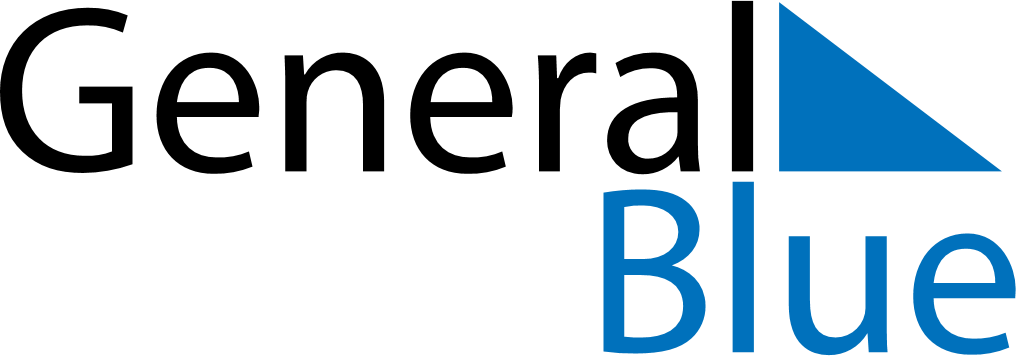 June 2024June 2024June 2024June 2024June 2024June 2024June 2024Juankoski, North Savo, FinlandJuankoski, North Savo, FinlandJuankoski, North Savo, FinlandJuankoski, North Savo, FinlandJuankoski, North Savo, FinlandJuankoski, North Savo, FinlandJuankoski, North Savo, FinlandSundayMondayMondayTuesdayWednesdayThursdayFridaySaturday1Sunrise: 3:18 AMSunset: 10:50 PMDaylight: 19 hours and 31 minutes.23345678Sunrise: 3:16 AMSunset: 10:52 PMDaylight: 19 hours and 36 minutes.Sunrise: 3:14 AMSunset: 10:54 PMDaylight: 19 hours and 40 minutes.Sunrise: 3:14 AMSunset: 10:54 PMDaylight: 19 hours and 40 minutes.Sunrise: 3:12 AMSunset: 10:57 PMDaylight: 19 hours and 44 minutes.Sunrise: 3:10 AMSunset: 10:59 PMDaylight: 19 hours and 48 minutes.Sunrise: 3:09 AMSunset: 11:01 PMDaylight: 19 hours and 52 minutes.Sunrise: 3:07 AMSunset: 11:03 PMDaylight: 19 hours and 55 minutes.Sunrise: 3:06 AMSunset: 11:05 PMDaylight: 19 hours and 59 minutes.910101112131415Sunrise: 3:04 AMSunset: 11:07 PMDaylight: 20 hours and 2 minutes.Sunrise: 3:03 AMSunset: 11:08 PMDaylight: 20 hours and 5 minutes.Sunrise: 3:03 AMSunset: 11:08 PMDaylight: 20 hours and 5 minutes.Sunrise: 3:02 AMSunset: 11:10 PMDaylight: 20 hours and 7 minutes.Sunrise: 3:01 AMSunset: 11:11 PMDaylight: 20 hours and 10 minutes.Sunrise: 3:00 AMSunset: 11:13 PMDaylight: 20 hours and 12 minutes.Sunrise: 2:59 AMSunset: 11:14 PMDaylight: 20 hours and 14 minutes.Sunrise: 2:58 AMSunset: 11:15 PMDaylight: 20 hours and 16 minutes.1617171819202122Sunrise: 2:58 AMSunset: 11:16 PMDaylight: 20 hours and 17 minutes.Sunrise: 2:57 AMSunset: 11:17 PMDaylight: 20 hours and 19 minutes.Sunrise: 2:57 AMSunset: 11:17 PMDaylight: 20 hours and 19 minutes.Sunrise: 2:57 AMSunset: 11:17 PMDaylight: 20 hours and 20 minutes.Sunrise: 2:57 AMSunset: 11:18 PMDaylight: 20 hours and 20 minutes.Sunrise: 2:57 AMSunset: 11:18 PMDaylight: 20 hours and 21 minutes.Sunrise: 2:57 AMSunset: 11:19 PMDaylight: 20 hours and 21 minutes.Sunrise: 2:58 AMSunset: 11:19 PMDaylight: 20 hours and 21 minutes.2324242526272829Sunrise: 2:58 AMSunset: 11:19 PMDaylight: 20 hours and 20 minutes.Sunrise: 2:59 AMSunset: 11:19 PMDaylight: 20 hours and 19 minutes.Sunrise: 2:59 AMSunset: 11:19 PMDaylight: 20 hours and 19 minutes.Sunrise: 2:59 AMSunset: 11:18 PMDaylight: 20 hours and 18 minutes.Sunrise: 3:00 AMSunset: 11:18 PMDaylight: 20 hours and 17 minutes.Sunrise: 3:01 AMSunset: 11:17 PMDaylight: 20 hours and 16 minutes.Sunrise: 3:02 AMSunset: 11:17 PMDaylight: 20 hours and 14 minutes.Sunrise: 3:04 AMSunset: 11:16 PMDaylight: 20 hours and 12 minutes.30Sunrise: 3:05 AMSunset: 11:15 PMDaylight: 20 hours and 9 minutes.